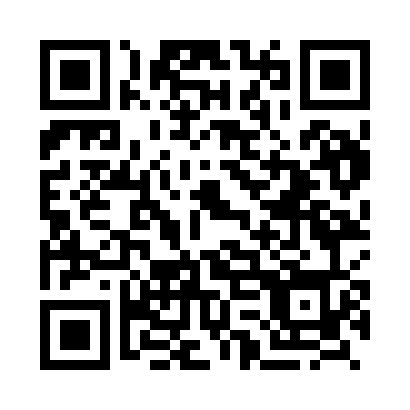 Prayer times for Bobenai, LithuaniaWed 1 May 2024 - Fri 31 May 2024High Latitude Method: Angle Based RulePrayer Calculation Method: Muslim World LeagueAsar Calculation Method: HanafiPrayer times provided by https://www.salahtimes.comDateDayFajrSunriseDhuhrAsrMaghribIsha1Wed3:015:351:186:319:0211:282Thu3:005:331:186:329:0511:293Fri2:595:301:186:339:0711:294Sat2:585:281:186:359:0911:305Sun2:575:261:186:369:1111:316Mon2:575:241:186:379:1311:327Tue2:565:221:186:389:1511:338Wed2:555:201:186:399:1711:339Thu2:545:181:186:419:1911:3410Fri2:535:161:186:429:2111:3511Sat2:525:141:186:439:2211:3612Sun2:515:121:176:449:2411:3713Mon2:515:101:176:459:2611:3814Tue2:505:081:176:469:2811:3815Wed2:495:061:186:479:3011:3916Thu2:485:041:186:489:3211:4017Fri2:485:021:186:499:3411:4118Sat2:475:001:186:509:3611:4219Sun2:464:591:186:519:3811:4320Mon2:464:571:186:529:3911:4321Tue2:454:551:186:539:4111:4422Wed2:444:541:186:549:4311:4523Thu2:444:521:186:559:4511:4624Fri2:434:511:186:569:4611:4625Sat2:434:491:186:579:4811:4726Sun2:424:481:186:589:4911:4827Mon2:424:461:186:599:5111:4928Tue2:414:451:187:009:5311:4929Wed2:414:441:197:019:5411:5030Thu2:414:431:197:019:5511:5131Fri2:404:421:197:029:5711:52